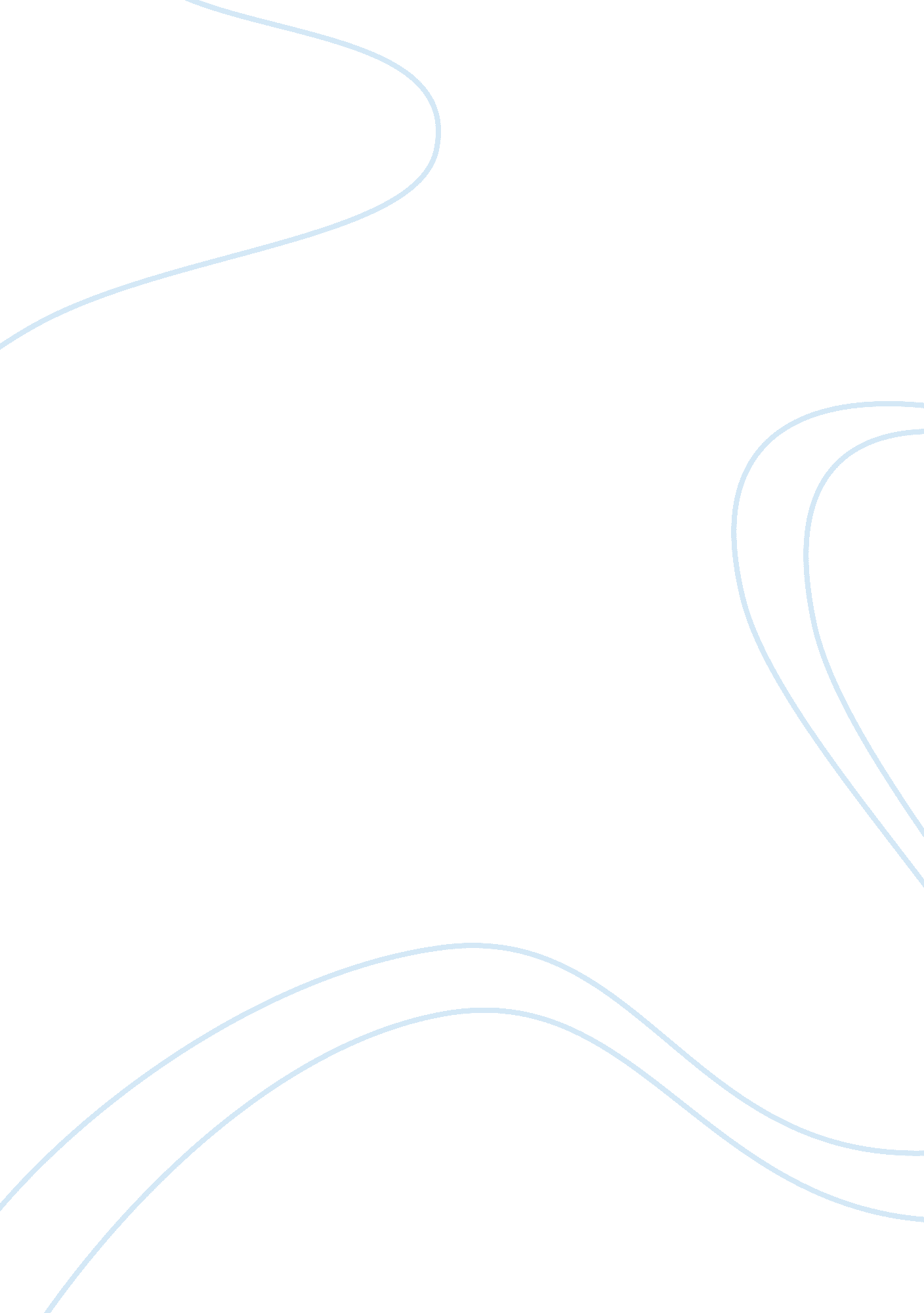 A not obedient to allah. he doesLife, Friendship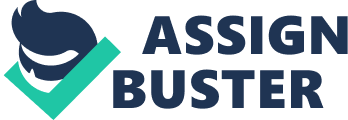 A general Muslim, is aperson who tries to fulfill the compulsory, obligatory 5 times of prayers, andpay Zakat and fast in the month of Ramadan and perform hajj once in a lifetime. He tries to maintain the balance between both the worldly life and hereafter. Most of the time he falls in the trap of the worldly life desires and commitsins and later feels guilty. And repent to Allah for its forgiveness. But dueto his low faith of eman he keeps on committing sins and asking forgiveness forit from Allah. Shaytan can easily trap him to commit sins. He feels confusedabout Islamic knowledge since he has not yet acquired any authentic Islamic knowledgehimself/ herself. He is busy in achieving the success for this worldly life. Busy in fulfilling responsibilities of family, meeting friends and having funwith them. He tries to find happiness and peace in this worldly life. He lookslike a Muslim, through his action’s and tries to behave like a Muslim and is a Muslim. But he is not a true Muslim as his heart is not surrender to Allah and he isnot obedient to Allah. He does not have full faith and Taqwa on Allah. When anyhardships or calamity occurs he questions to Allah about it? He does not havepatience and faith in Allah that he is only testing his creatures, by makinghim go through hardships. Allah says in the Quran “ Everyone will be tested”,” with every hardships Allah provides ease and through hardships Allah removesthe sins of a believer”. Every Muslim should have full faith and trust in Allahthat he knows what is best for us. And he will guide us in the right path. A student of knowledge isthe person who wishes to acquire Islamic knowledge to understand the Quran andits true meaning. To apply the Islamic teaching of Quran and sunnah in itsdaily life. Such person before trying to seek knowledge, should make sure theirintention’s are true. They are seeking knowledge only to worship Allah and notto use it for this worldly life to gain wealth, or any other bad intention. Such person would have much difficulty in finding true scholar from whom theycan learn and practice. Now days they are many fake scholars who tries toinvent their own teachings which are not mention in Quran and sunnah and makepeople believe them . A person should be able to distinguish between a good andbad person. A person might find it difficult to leave its bad habit for thesake of Allah and engage in worship of Allah which will make them closer to Allahand help them in gaining true knowledge. A person should follow only Quran and sunnah, and only authentic hadith and not to follow any new innovation created by humanas a ritual. A scholar, is a personwho teaches Islamic knowledge and give lectures and gives dawah to people toaccept Islam to non-Muslim. Not any Muslim can be a scholar. Now days peoplethink all of them are scholars who can give fatwa and all themselves. To becomea scholar a person should study deeply about Islam, Quran and sunnah. Theyshould study not only from books or videos as they many be false also. Theyshould make sure they are studying from authentic book. To become a scholar, itis not necessary only to study from books. it is necessary to learn from ateacher or scholar face to face not only for some months or a yr. To become a scholar, he should learn with a teacher till 6 or 7 years, to be qualified as a scholar. He can also study from Islamic university of Madinah. A scholar should havetrue intentions and should do it only for the sake of Allah. They should notget trapped up in this worldly life. They should be role models for a Muslimstudent to follow. They are the ones who can help in making the Muslim cometowards closer to Allah. I consider myself as ageneral Muslim, who is been born and brought up in a Muslim family but not soIslamic family. I had been taught about compulsory obligatory prayers andworship to Allah. Alhamdulillah as I stay in Saudi Arabia, I am able to speakin good Arabic. Which is helpful in understanding of Quran and its meaning. NowI am a student of knowledge who is finding to gain knowledge which will be usefulfor both in this world and in hereafter. I always wanted to study and learn moreabout Islam and to improve my tajweed and all. But my parents never supported mefor it, they think it’s a secondary thing u can gain knowledge about Islam laterfirst they give priority for this life knowledge. That is to get a degree whichcan give u better job and salary. But somehow, I convinced my parents to allow meto choose what I want to do in life. That is, I always wanted to be a better Muslim. Improve my relationship with Allah. Who is most important than all. I want to becomea scholar or a person who can make a small positive change in another person’s lifewhich would make that person happy. My goal in life is to bring a genuine smilein other person’s face and know you are the reason to make them happy. I want tosolve or clear my doubts about so many things which are not authentic and peoplebelieve in them blindly. I want every Muslim should make his first priority to improvehis relationship with Allah. And to gain knowledge true understanding of Quran byreading Quran with meaning. Every Muslim should learn Arabic language as it is theword of Allah. Muslim should apply Quran and sunnah in their daily life not justread or understand them. I hope may Allah blessed me with righteous knowledge andhelp me to study and convey message to others. JazakAllah Khairan for IOU all theteacher’s and founder of it Bilal Philip for giving opportunities to study. 